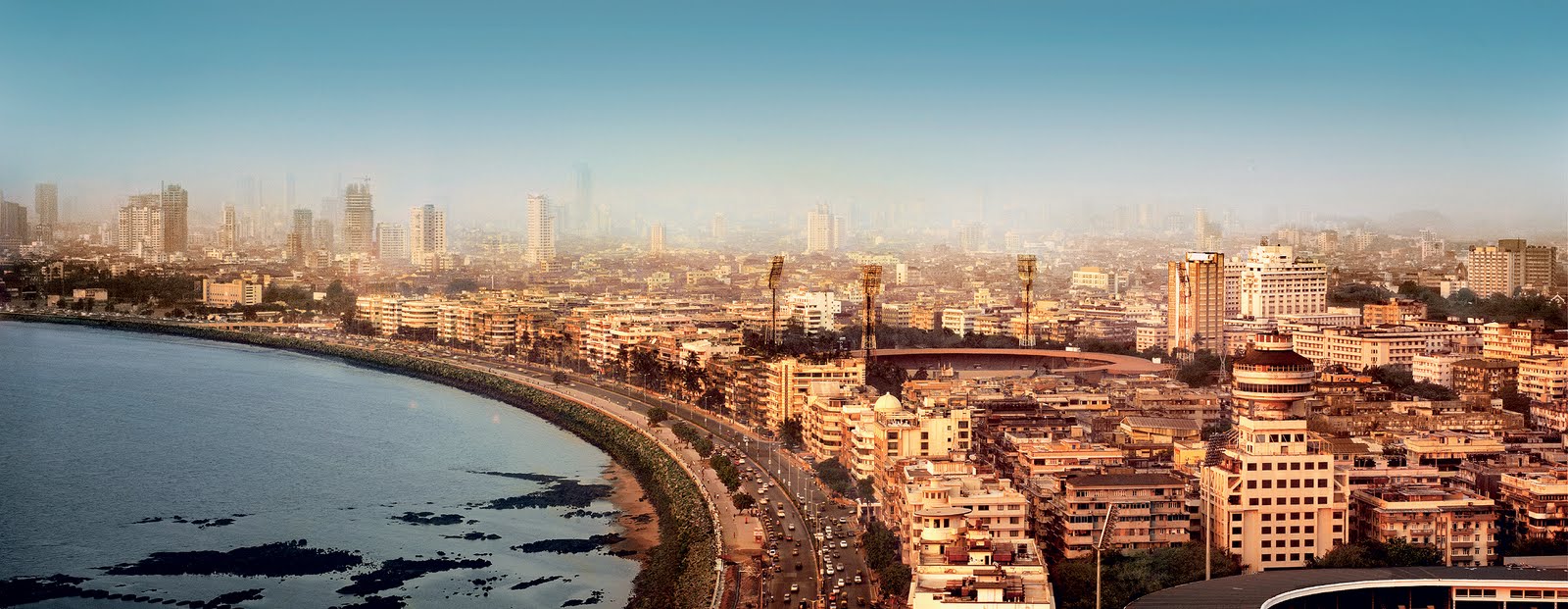 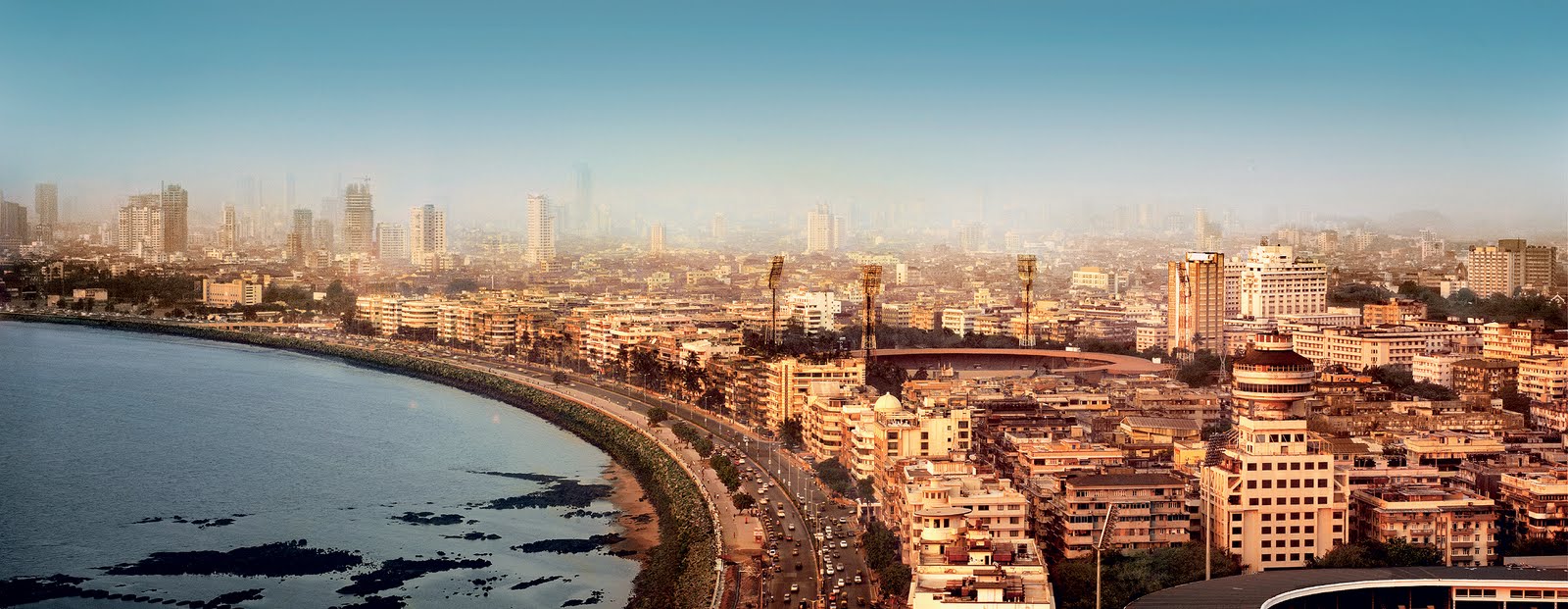 Thème 3 : Dynamiques géographiques des grandes aires continentalesQuestion 3 : L’Asie du Sud et de l’Est : les enjeux de la croissanceEtude de cas : Mumbai, entre modernité et inégalitésDémarche pédagogiqueDémarche pédagogiqueDémarche pédagogiqueDémarche pédagogiqueDémarche pédagogiqueDémarche pédagogiqueDémarche pédagogiqueDémarche pédagogiqueDémarche pédagogiqueDémarche pédagogiqueDémarche pédagogiqueDémarche pédagogiqueDémarche pédagogiqueDémarche pédagogiqueHPlan, diaposConduite du coursConduite du coursConduite du coursConduite du coursConduite du coursQuestionsQuestionsIdées clésIdées clésDocuments proposesActivité des élèvesActivité des élèves15 mnIntroductionDiapos 1 à 3Le thème consacré à l’Asie porte sur les défis de la croissance. Mumbai, 2nde ville géante de l’Union Indienne (derrière Delhi) se présente comme un microcosme de ce qui peut être observé à une échelle régionale (Asie du Sud et du Sud Est) : ville tentaculaire proche de l’explosion urbaine, ville qui regorge de Slums, Mumbai est aussi le poumon économique de ce géant démographique qu’est l’Inde. Ses ambitions au niveau international modifie sa configuration territoriale ce qui ne va pas sans poser de problèmes dans l’occupation de l’espace. La vidéo projetée avant la prise de l’introduction montre en images les grands défis et iniquités qui marquent la ville.  Le thème consacré à l’Asie porte sur les défis de la croissance. Mumbai, 2nde ville géante de l’Union Indienne (derrière Delhi) se présente comme un microcosme de ce qui peut être observé à une échelle régionale (Asie du Sud et du Sud Est) : ville tentaculaire proche de l’explosion urbaine, ville qui regorge de Slums, Mumbai est aussi le poumon économique de ce géant démographique qu’est l’Inde. Ses ambitions au niveau international modifie sa configuration territoriale ce qui ne va pas sans poser de problèmes dans l’occupation de l’espace. La vidéo projetée avant la prise de l’introduction montre en images les grands défis et iniquités qui marquent la ville.  Le thème consacré à l’Asie porte sur les défis de la croissance. Mumbai, 2nde ville géante de l’Union Indienne (derrière Delhi) se présente comme un microcosme de ce qui peut être observé à une échelle régionale (Asie du Sud et du Sud Est) : ville tentaculaire proche de l’explosion urbaine, ville qui regorge de Slums, Mumbai est aussi le poumon économique de ce géant démographique qu’est l’Inde. Ses ambitions au niveau international modifie sa configuration territoriale ce qui ne va pas sans poser de problèmes dans l’occupation de l’espace. La vidéo projetée avant la prise de l’introduction montre en images les grands défis et iniquités qui marquent la ville.  Le thème consacré à l’Asie porte sur les défis de la croissance. Mumbai, 2nde ville géante de l’Union Indienne (derrière Delhi) se présente comme un microcosme de ce qui peut être observé à une échelle régionale (Asie du Sud et du Sud Est) : ville tentaculaire proche de l’explosion urbaine, ville qui regorge de Slums, Mumbai est aussi le poumon économique de ce géant démographique qu’est l’Inde. Ses ambitions au niveau international modifie sa configuration territoriale ce qui ne va pas sans poser de problèmes dans l’occupation de l’espace. La vidéo projetée avant la prise de l’introduction montre en images les grands défis et iniquités qui marquent la ville.  Le thème consacré à l’Asie porte sur les défis de la croissance. Mumbai, 2nde ville géante de l’Union Indienne (derrière Delhi) se présente comme un microcosme de ce qui peut être observé à une échelle régionale (Asie du Sud et du Sud Est) : ville tentaculaire proche de l’explosion urbaine, ville qui regorge de Slums, Mumbai est aussi le poumon économique de ce géant démographique qu’est l’Inde. Ses ambitions au niveau international modifie sa configuration territoriale ce qui ne va pas sans poser de problèmes dans l’occupation de l’espace. La vidéo projetée avant la prise de l’introduction montre en images les grands défis et iniquités qui marquent la ville.  En quoi le cas de Mumbai est-il révélateur à la fois du dynamisme économique de l’Asie du Sud et de l’Est  et des profondes inégalités qui affectent cet espace ? En quoi le cas de Mumbai est-il révélateur à la fois du dynamisme économique de l’Asie du Sud et de l’Est  et des profondes inégalités qui affectent cet espace ? Capitale économique et financière de l’Inde, Mumbai compte environ 20 millions d’habitants et elle est  la métropole la plus puissante du pays. Vitrine de la modernité et symbole de l’émergence indienne, Mumbai connaît un fort développement économique conduisant à des transformations importantes de l’organisation de l’espace urbain. Cette ville tentaculaire se caractérise aussi par d’importants problèmes d’aménagement en raison de son site urbain (presqu’île) et de sa croissance rapide et désordonnée. Enfin, la ville de Mumbai reste marquée par la persistance voire l’aggravation des inégalités avec la cohabitation de populations aux conditions de vie très différentes.Capitale économique et financière de l’Inde, Mumbai compte environ 20 millions d’habitants et elle est  la métropole la plus puissante du pays. Vitrine de la modernité et symbole de l’émergence indienne, Mumbai connaît un fort développement économique conduisant à des transformations importantes de l’organisation de l’espace urbain. Cette ville tentaculaire se caractérise aussi par d’importants problèmes d’aménagement en raison de son site urbain (presqu’île) et de sa croissance rapide et désordonnée. Enfin, la ville de Mumbai reste marquée par la persistance voire l’aggravation des inégalités avec la cohabitation de populations aux conditions de vie très différentes.- Photos : Vue aérienne de la partie Sud de la ville (diapo 1)/Mumbai ville moderne (diapo 2)/ Mumbai ville du Sud : quartier des Pipelines Dharavi (diapo 3)- Vidéo : reportage sur « Maximum city » qui cerne tous les aspects à voir en cours (2 mn 43)- Participation orale- Analyse des grands défis et problèmes de Mumbai à travers le visionnage de la vidéo- Prise de l’introduction sous la dictée - Participation orale- Analyse des grands défis et problèmes de Mumbai à travers le visionnage de la vidéo- Prise de l’introduction sous la dictée 5 mnI. Mumbai, une métropole « moderne » en pleine mutationdiapo 4Temps de cours magistral : l’enseignant à l’aide de documents de natures différentes présente la place de la mégapole au sein du pays en termes d’importance, de spécificités mais aussi  en termes de paradoxes. La présentation se termine sur une citation de Malraux qui montre que la complexité de la ville ne date pas d’hier !Temps de cours magistral : l’enseignant à l’aide de documents de natures différentes présente la place de la mégapole au sein du pays en termes d’importance, de spécificités mais aussi  en termes de paradoxes. La présentation se termine sur une citation de Malraux qui montre que la complexité de la ville ne date pas d’hier !Temps de cours magistral : l’enseignant à l’aide de documents de natures différentes présente la place de la mégapole au sein du pays en termes d’importance, de spécificités mais aussi  en termes de paradoxes. La présentation se termine sur une citation de Malraux qui montre que la complexité de la ville ne date pas d’hier !Temps de cours magistral : l’enseignant à l’aide de documents de natures différentes présente la place de la mégapole au sein du pays en termes d’importance, de spécificités mais aussi  en termes de paradoxes. La présentation se termine sur une citation de Malraux qui montre que la complexité de la ville ne date pas d’hier !Temps de cours magistral : l’enseignant à l’aide de documents de natures différentes présente la place de la mégapole au sein du pays en termes d’importance, de spécificités mais aussi  en termes de paradoxes. La présentation se termine sur une citation de Malraux qui montre que la complexité de la ville ne date pas d’hier !Pourquoi peut-on dire que Mumbai est la « Porte de l’Inde » ?  Pourquoi peut-on dire que Mumbai est la « Porte de l’Inde » ?  Mumbai est l’une des trois principales agglomérations (avec Delhi et Calcutta) de l’Union indienne. A l’image d’autres villes indiennes, elle a connu une croissance dense et rapide. Elle occupe une situation géographique originale : ville ouverte sur la mer d’Oman, elle jouit d’un remarquable site portuaire (baie abritée). « Porte de l’Inde » (l’un des monuments emblématiques de la ville), elle est située à proximité des régions les plus riches du pays.Qualifiée de métropole « moderne » en pleine expansion, c’est aussi une ville où :- le linge est lavé par plusieurs milliers de « dhobis » (blanchisseurs)/quartiers de Dhobis Gath (centre-ville)- les repas de midi sont livrés par des Dabbawallah (livreurs de repas)Mumbai est l’une des trois principales agglomérations (avec Delhi et Calcutta) de l’Union indienne. A l’image d’autres villes indiennes, elle a connu une croissance dense et rapide. Elle occupe une situation géographique originale : ville ouverte sur la mer d’Oman, elle jouit d’un remarquable site portuaire (baie abritée). « Porte de l’Inde » (l’un des monuments emblématiques de la ville), elle est située à proximité des régions les plus riches du pays.Qualifiée de métropole « moderne » en pleine expansion, c’est aussi une ville où :- le linge est lavé par plusieurs milliers de « dhobis » (blanchisseurs)/quartiers de Dhobis Gath (centre-ville)- les repas de midi sont livrés par des Dabbawallah (livreurs de repas)- Carte des villes et des densités indiennes- Image satellite de la presqu’ile- Photos : porte de l’Inde, blanchisseurs, Dabbawallah, transports en communEcoute et prise en note des éléments de présentation de MumbaiEcoute et prise en note des éléments de présentation de MumbaiDémarche pédagogiqueDémarche pédagogiqueDémarche pédagogiqueDémarche pédagogiqueDémarche pédagogiqueDémarche pédagogiqueDémarche pédagogiqueDémarche pédagogiqueDémarche pédagogiqueDémarche pédagogiqueDémarche pédagogiqueDémarche pédagogiqueDémarche pédagogiqueDémarche pédagogiqueHPlan, diaposPlan, diaposConduite du coursConduite du coursConduite du coursConduite du coursConduite du coursIdées clésIdées clésDocs proposesDocs proposesDocs proposesActivité des élèves des élèves35 mnA. Une presqu’île industrielle en restructurationFiche 1A. Une presqu’île industrielle en restructurationFiche 1Mise en place du travail de groupe : l’enseignant divise la classe en trois groupes. Chaque groupe va traiter une thématique particulière de la première partie de l’étude de cas qui partira de l’axiome selon lequel Mumbai est une ville « moderne » soumise à d’importantes et d’incessantes mutations. Travail en deux étapes : Chaque groupe devra collecter les informations contenues dans les documents proposés, utiles au traitement de sa thématique et être capable d’exposer le contenu de ses recherches au reste de la classe. Dans le tableau, situé en bas de chacune des fiches, chaque groupe devra proposer un certain nombre d’éléments de l’étude cartographiables afin de réaliser le croquis. NB : distribuer une version couleur (fiche du professeur) de chaque fiche à chacun des groupes pour une meilleure appréhension des cartes. L’enseignant supervise et oriente le travail des groupes Mise en place du travail de groupe : l’enseignant divise la classe en trois groupes. Chaque groupe va traiter une thématique particulière de la première partie de l’étude de cas qui partira de l’axiome selon lequel Mumbai est une ville « moderne » soumise à d’importantes et d’incessantes mutations. Travail en deux étapes : Chaque groupe devra collecter les informations contenues dans les documents proposés, utiles au traitement de sa thématique et être capable d’exposer le contenu de ses recherches au reste de la classe. Dans le tableau, situé en bas de chacune des fiches, chaque groupe devra proposer un certain nombre d’éléments de l’étude cartographiables afin de réaliser le croquis. NB : distribuer une version couleur (fiche du professeur) de chaque fiche à chacun des groupes pour une meilleure appréhension des cartes. L’enseignant supervise et oriente le travail des groupes Mise en place du travail de groupe : l’enseignant divise la classe en trois groupes. Chaque groupe va traiter une thématique particulière de la première partie de l’étude de cas qui partira de l’axiome selon lequel Mumbai est une ville « moderne » soumise à d’importantes et d’incessantes mutations. Travail en deux étapes : Chaque groupe devra collecter les informations contenues dans les documents proposés, utiles au traitement de sa thématique et être capable d’exposer le contenu de ses recherches au reste de la classe. Dans le tableau, situé en bas de chacune des fiches, chaque groupe devra proposer un certain nombre d’éléments de l’étude cartographiables afin de réaliser le croquis. NB : distribuer une version couleur (fiche du professeur) de chaque fiche à chacun des groupes pour une meilleure appréhension des cartes. L’enseignant supervise et oriente le travail des groupes Mise en place du travail de groupe : l’enseignant divise la classe en trois groupes. Chaque groupe va traiter une thématique particulière de la première partie de l’étude de cas qui partira de l’axiome selon lequel Mumbai est une ville « moderne » soumise à d’importantes et d’incessantes mutations. Travail en deux étapes : Chaque groupe devra collecter les informations contenues dans les documents proposés, utiles au traitement de sa thématique et être capable d’exposer le contenu de ses recherches au reste de la classe. Dans le tableau, situé en bas de chacune des fiches, chaque groupe devra proposer un certain nombre d’éléments de l’étude cartographiables afin de réaliser le croquis. NB : distribuer une version couleur (fiche du professeur) de chaque fiche à chacun des groupes pour une meilleure appréhension des cartes. L’enseignant supervise et oriente le travail des groupes Mise en place du travail de groupe : l’enseignant divise la classe en trois groupes. Chaque groupe va traiter une thématique particulière de la première partie de l’étude de cas qui partira de l’axiome selon lequel Mumbai est une ville « moderne » soumise à d’importantes et d’incessantes mutations. Travail en deux étapes : Chaque groupe devra collecter les informations contenues dans les documents proposés, utiles au traitement de sa thématique et être capable d’exposer le contenu de ses recherches au reste de la classe. Dans le tableau, situé en bas de chacune des fiches, chaque groupe devra proposer un certain nombre d’éléments de l’étude cartographiables afin de réaliser le croquis. NB : distribuer une version couleur (fiche du professeur) de chaque fiche à chacun des groupes pour une meilleure appréhension des cartes. L’enseignant supervise et oriente le travail des groupes Groupe A : Une presqu’île industrielle en restructuration : permet de montrer les causes de l’émergence de Mumbai, ses différentes étapes de développement économique, ses spécialisations industrielles passées et actuelles. Groupe A : Une presqu’île industrielle en restructuration : permet de montrer les causes de l’émergence de Mumbai, ses différentes étapes de développement économique, ses spécialisations industrielles passées et actuelles. - texte MC Saglio- texte sur les modifications éco depuis 1960- carte de l’organisation de la ville- texte MC Saglio- texte sur les modifications éco depuis 1960- carte de l’organisation de la ville- texte MC Saglio- texte sur les modifications éco depuis 1960- carte de l’organisation de la ville- Ecoute attentive des consignes avant de débuter l’analyse des documents - Travail en autonomie- Finir le travail pour la séance suivante35 mnB. Une ville dense en forte croissanceFiche 2B. Une ville dense en forte croissanceFiche 2Mise en place du travail de groupe : l’enseignant divise la classe en trois groupes. Chaque groupe va traiter une thématique particulière de la première partie de l’étude de cas qui partira de l’axiome selon lequel Mumbai est une ville « moderne » soumise à d’importantes et d’incessantes mutations. Travail en deux étapes : Chaque groupe devra collecter les informations contenues dans les documents proposés, utiles au traitement de sa thématique et être capable d’exposer le contenu de ses recherches au reste de la classe. Dans le tableau, situé en bas de chacune des fiches, chaque groupe devra proposer un certain nombre d’éléments de l’étude cartographiables afin de réaliser le croquis. NB : distribuer une version couleur (fiche du professeur) de chaque fiche à chacun des groupes pour une meilleure appréhension des cartes. L’enseignant supervise et oriente le travail des groupes Mise en place du travail de groupe : l’enseignant divise la classe en trois groupes. Chaque groupe va traiter une thématique particulière de la première partie de l’étude de cas qui partira de l’axiome selon lequel Mumbai est une ville « moderne » soumise à d’importantes et d’incessantes mutations. Travail en deux étapes : Chaque groupe devra collecter les informations contenues dans les documents proposés, utiles au traitement de sa thématique et être capable d’exposer le contenu de ses recherches au reste de la classe. Dans le tableau, situé en bas de chacune des fiches, chaque groupe devra proposer un certain nombre d’éléments de l’étude cartographiables afin de réaliser le croquis. NB : distribuer une version couleur (fiche du professeur) de chaque fiche à chacun des groupes pour une meilleure appréhension des cartes. L’enseignant supervise et oriente le travail des groupes Mise en place du travail de groupe : l’enseignant divise la classe en trois groupes. Chaque groupe va traiter une thématique particulière de la première partie de l’étude de cas qui partira de l’axiome selon lequel Mumbai est une ville « moderne » soumise à d’importantes et d’incessantes mutations. Travail en deux étapes : Chaque groupe devra collecter les informations contenues dans les documents proposés, utiles au traitement de sa thématique et être capable d’exposer le contenu de ses recherches au reste de la classe. Dans le tableau, situé en bas de chacune des fiches, chaque groupe devra proposer un certain nombre d’éléments de l’étude cartographiables afin de réaliser le croquis. NB : distribuer une version couleur (fiche du professeur) de chaque fiche à chacun des groupes pour une meilleure appréhension des cartes. L’enseignant supervise et oriente le travail des groupes Mise en place du travail de groupe : l’enseignant divise la classe en trois groupes. Chaque groupe va traiter une thématique particulière de la première partie de l’étude de cas qui partira de l’axiome selon lequel Mumbai est une ville « moderne » soumise à d’importantes et d’incessantes mutations. Travail en deux étapes : Chaque groupe devra collecter les informations contenues dans les documents proposés, utiles au traitement de sa thématique et être capable d’exposer le contenu de ses recherches au reste de la classe. Dans le tableau, situé en bas de chacune des fiches, chaque groupe devra proposer un certain nombre d’éléments de l’étude cartographiables afin de réaliser le croquis. NB : distribuer une version couleur (fiche du professeur) de chaque fiche à chacun des groupes pour une meilleure appréhension des cartes. L’enseignant supervise et oriente le travail des groupes Mise en place du travail de groupe : l’enseignant divise la classe en trois groupes. Chaque groupe va traiter une thématique particulière de la première partie de l’étude de cas qui partira de l’axiome selon lequel Mumbai est une ville « moderne » soumise à d’importantes et d’incessantes mutations. Travail en deux étapes : Chaque groupe devra collecter les informations contenues dans les documents proposés, utiles au traitement de sa thématique et être capable d’exposer le contenu de ses recherches au reste de la classe. Dans le tableau, situé en bas de chacune des fiches, chaque groupe devra proposer un certain nombre d’éléments de l’étude cartographiables afin de réaliser le croquis. NB : distribuer une version couleur (fiche du professeur) de chaque fiche à chacun des groupes pour une meilleure appréhension des cartes. L’enseignant supervise et oriente le travail des groupes Groupe B : Une ville dense en forte croissance : permet d’appréhender l’idée d’une «monstruopole», tentaculaire et anarchique ainsi que les solutions adoptées ou envisagées par les autorités pour contenir et canaliser cette croissance frénétique et rapide.Groupe B : Une ville dense en forte croissance : permet d’appréhender l’idée d’une «monstruopole», tentaculaire et anarchique ainsi que les solutions adoptées ou envisagées par les autorités pour contenir et canaliser cette croissance frénétique et rapide.- graphique sur l’évolution de la population par quartier- texte sur Navi Mumbai-Carte sur l’urbanisation de l’aire métropolitaine- graphique sur l’évolution de la population par quartier- texte sur Navi Mumbai-Carte sur l’urbanisation de l’aire métropolitaine- graphique sur l’évolution de la population par quartier- texte sur Navi Mumbai-Carte sur l’urbanisation de l’aire métropolitaine- Ecoute attentive des consignes avant de débuter l’analyse des documents - Travail en autonomie- Finir le travail pour la séance suivante35 mnC. Une ville mondialiséeFiche 3C. Une ville mondialiséeFiche 3Mise en place du travail de groupe : l’enseignant divise la classe en trois groupes. Chaque groupe va traiter une thématique particulière de la première partie de l’étude de cas qui partira de l’axiome selon lequel Mumbai est une ville « moderne » soumise à d’importantes et d’incessantes mutations. Travail en deux étapes : Chaque groupe devra collecter les informations contenues dans les documents proposés, utiles au traitement de sa thématique et être capable d’exposer le contenu de ses recherches au reste de la classe. Dans le tableau, situé en bas de chacune des fiches, chaque groupe devra proposer un certain nombre d’éléments de l’étude cartographiables afin de réaliser le croquis. NB : distribuer une version couleur (fiche du professeur) de chaque fiche à chacun des groupes pour une meilleure appréhension des cartes. L’enseignant supervise et oriente le travail des groupes Mise en place du travail de groupe : l’enseignant divise la classe en trois groupes. Chaque groupe va traiter une thématique particulière de la première partie de l’étude de cas qui partira de l’axiome selon lequel Mumbai est une ville « moderne » soumise à d’importantes et d’incessantes mutations. Travail en deux étapes : Chaque groupe devra collecter les informations contenues dans les documents proposés, utiles au traitement de sa thématique et être capable d’exposer le contenu de ses recherches au reste de la classe. Dans le tableau, situé en bas de chacune des fiches, chaque groupe devra proposer un certain nombre d’éléments de l’étude cartographiables afin de réaliser le croquis. NB : distribuer une version couleur (fiche du professeur) de chaque fiche à chacun des groupes pour une meilleure appréhension des cartes. L’enseignant supervise et oriente le travail des groupes Mise en place du travail de groupe : l’enseignant divise la classe en trois groupes. Chaque groupe va traiter une thématique particulière de la première partie de l’étude de cas qui partira de l’axiome selon lequel Mumbai est une ville « moderne » soumise à d’importantes et d’incessantes mutations. Travail en deux étapes : Chaque groupe devra collecter les informations contenues dans les documents proposés, utiles au traitement de sa thématique et être capable d’exposer le contenu de ses recherches au reste de la classe. Dans le tableau, situé en bas de chacune des fiches, chaque groupe devra proposer un certain nombre d’éléments de l’étude cartographiables afin de réaliser le croquis. NB : distribuer une version couleur (fiche du professeur) de chaque fiche à chacun des groupes pour une meilleure appréhension des cartes. L’enseignant supervise et oriente le travail des groupes Mise en place du travail de groupe : l’enseignant divise la classe en trois groupes. Chaque groupe va traiter une thématique particulière de la première partie de l’étude de cas qui partira de l’axiome selon lequel Mumbai est une ville « moderne » soumise à d’importantes et d’incessantes mutations. Travail en deux étapes : Chaque groupe devra collecter les informations contenues dans les documents proposés, utiles au traitement de sa thématique et être capable d’exposer le contenu de ses recherches au reste de la classe. Dans le tableau, situé en bas de chacune des fiches, chaque groupe devra proposer un certain nombre d’éléments de l’étude cartographiables afin de réaliser le croquis. NB : distribuer une version couleur (fiche du professeur) de chaque fiche à chacun des groupes pour une meilleure appréhension des cartes. L’enseignant supervise et oriente le travail des groupes Mise en place du travail de groupe : l’enseignant divise la classe en trois groupes. Chaque groupe va traiter une thématique particulière de la première partie de l’étude de cas qui partira de l’axiome selon lequel Mumbai est une ville « moderne » soumise à d’importantes et d’incessantes mutations. Travail en deux étapes : Chaque groupe devra collecter les informations contenues dans les documents proposés, utiles au traitement de sa thématique et être capable d’exposer le contenu de ses recherches au reste de la classe. Dans le tableau, situé en bas de chacune des fiches, chaque groupe devra proposer un certain nombre d’éléments de l’étude cartographiables afin de réaliser le croquis. NB : distribuer une version couleur (fiche du professeur) de chaque fiche à chacun des groupes pour une meilleure appréhension des cartes. L’enseignant supervise et oriente le travail des groupes Groupe C : Une ville mondialisée (terme préférable à ville mondiale car Mumbai ne fait pas encore partie de ce cercle très fermé : elle met cependant tout en œuvre pour pouvoir être éligible dans un futur proche) : les aspects d’une ville mondiale déjà traités lors de l’étude de cas sur Londres doivent être dégagés des différents documents : puissance financière, puissance économique, nœud de communication intermodal relié à l’international, rayonnement culturel…Groupe C : Une ville mondialisée (terme préférable à ville mondiale car Mumbai ne fait pas encore partie de ce cercle très fermé : elle met cependant tout en œuvre pour pouvoir être éligible dans un futur proche) : les aspects d’une ville mondiale déjà traités lors de l’étude de cas sur Londres doivent être dégagés des différents documents : puissance financière, puissance économique, nœud de communication intermodal relié à l’international, rayonnement culturel…- texte : quel rôle à l’échelle mondiale ?-Carte : Mumbai centre de gravité de l’Inde + les sièges sociaux + les SEZ- texte : quel rôle à l’échelle mondiale ?-Carte : Mumbai centre de gravité de l’Inde + les sièges sociaux + les SEZ- texte : quel rôle à l’échelle mondiale ?-Carte : Mumbai centre de gravité de l’Inde + les sièges sociaux + les SEZ- Ecoute attentive des consignes avant de débuter l’analyse des documents - Travail en autonomie- Finir le travail pour la séance suivante1 hA. Une presqu’île industrielle en restructurationPhase de correctionet complément d’informationsDiapos 5 à 7Fiches 1 &  7 (fdc)A. Une presqu’île industrielle en restructurationPhase de correctionet complément d’informationsDiapos 5 à 7Fiches 1 &  7 (fdc)Temps de cours dialogué entre le groupe  qui expose  et l’enseignant puis organisation des idées sous forme de paragraphe pré-rédigé. Une correction type écrite sera distribuée aux élèves à la fin de l’exercice mais cela ne leur est pas précisé afin qu’ils réalisent leur prise de notes avec le plus de sérieux possible (sur chaque fiche dans le cadre prévu à cet effet). Dans un 2nde temps, les éléments cartographiables pour la réalisation du croquis (proposés par chaque groupe) sont discutés afin d’être validés ou rejetés.  Les deux 1ères parties du croquis seront réalisés durant cette phase de correction, à la fin de chaque mise en commun.A la fin de l’heure, avant la courte conclusion intermédiaire, l’enseignant distribue aux élèves un exemple de correction qui sera collé dans le coursFiche 4Temps de cours dialogué entre le groupe  qui expose  et l’enseignant puis organisation des idées sous forme de paragraphe pré-rédigé. Une correction type écrite sera distribuée aux élèves à la fin de l’exercice mais cela ne leur est pas précisé afin qu’ils réalisent leur prise de notes avec le plus de sérieux possible (sur chaque fiche dans le cadre prévu à cet effet). Dans un 2nde temps, les éléments cartographiables pour la réalisation du croquis (proposés par chaque groupe) sont discutés afin d’être validés ou rejetés.  Les deux 1ères parties du croquis seront réalisés durant cette phase de correction, à la fin de chaque mise en commun.A la fin de l’heure, avant la courte conclusion intermédiaire, l’enseignant distribue aux élèves un exemple de correction qui sera collé dans le coursFiche 4Quelles raisons expliquent l’émergence de Mumbai ? Quelle activité est à l’origine de son dynamisme éco ? Quelles industries se sont développées par la suite ?Quelles raisons expliquent l’émergence de Mumbai ? Quelle activité est à l’origine de son dynamisme éco ? Quelles industries se sont développées par la suite ?Quelles raisons expliquent l’émergence de Mumbai ? Quelle activité est à l’origine de son dynamisme éco ? Quelles industries se sont développées par la suite ?Originellement un petit port de pécheurs autour duquel s’organisait une activité agricole, Mumbai va être transformée en ville « modernisée » par le pouvoir britannique tout au long du XIXème siècle (remblaiement des 7 îles, 1er réseau d’eau, réseau ferré….). Le centre géographique actuel de Mumbai s’est construit  autour de l’industrie textile : on trouve dans cet espace des logements ouvriers surpeuplés appelés « chawls ».Dans les années 60 et suite au déclin de l’activité textile, la ville réoriente son économie vers les industries pétrolières, pétrochimiques et plastiques. Aujourd'hui, grâce à la création de zones franches aux abords de l’agglomération (ex : Santa Cruz), Mumbai transforme encore son paysage économique en l’orientant vers des activités mondialisées (tertiaire de haut niveau, bijouterie, exportation de produits électroniques…)Originellement un petit port de pécheurs autour duquel s’organisait une activité agricole, Mumbai va être transformée en ville « modernisée » par le pouvoir britannique tout au long du XIXème siècle (remblaiement des 7 îles, 1er réseau d’eau, réseau ferré….). Le centre géographique actuel de Mumbai s’est construit  autour de l’industrie textile : on trouve dans cet espace des logements ouvriers surpeuplés appelés « chawls ».Dans les années 60 et suite au déclin de l’activité textile, la ville réoriente son économie vers les industries pétrolières, pétrochimiques et plastiques. Aujourd'hui, grâce à la création de zones franches aux abords de l’agglomération (ex : Santa Cruz), Mumbai transforme encore son paysage économique en l’orientant vers des activités mondialisées (tertiaire de haut niveau, bijouterie, exportation de produits électroniques…)Photos d’illustration : - Gare centrale (architecture britannique)- Ouvriers textiles et Chaws- Raffinerie (Reliance industrie) et travail du diamantPhotos d’illustration : - Gare centrale (architecture britannique)- Ouvriers textiles et Chaws- Raffinerie (Reliance industrie) et travail du diamantPhotos d’illustration : - Gare centrale (architecture britannique)- Ouvriers textiles et Chaws- Raffinerie (Reliance industrie) et travail du diamant - intervention des élèves du groupe qui rendent compte de leur recherche- Prise en note des réponses des élèves et du complément d’infos dispensé par l’enseignantPour la séance prochaine : préparer - la question sur la carte des slums- les textes sur les politiques d’aménagement de la municipalité(fiche 5)- les textes sur les transports et la mobilité à Mumbai(fiche 6)1 hB. Une ville dense en forte croissancePhase de correctionet complément d’informationsDiapos 8 à 10Fiches 2 &  7 (fdc)B. Une ville dense en forte croissancePhase de correctionet complément d’informationsDiapos 8 à 10Fiches 2 &  7 (fdc)Temps de cours dialogué entre le groupe  qui expose  et l’enseignant puis organisation des idées sous forme de paragraphe pré-rédigé. Une correction type écrite sera distribuée aux élèves à la fin de l’exercice mais cela ne leur est pas précisé afin qu’ils réalisent leur prise de notes avec le plus de sérieux possible (sur chaque fiche dans le cadre prévu à cet effet). Dans un 2nde temps, les éléments cartographiables pour la réalisation du croquis (proposés par chaque groupe) sont discutés afin d’être validés ou rejetés.  Les deux 1ères parties du croquis seront réalisés durant cette phase de correction, à la fin de chaque mise en commun.A la fin de l’heure, avant la courte conclusion intermédiaire, l’enseignant distribue aux élèves un exemple de correction qui sera collé dans le coursFiche 4Temps de cours dialogué entre le groupe  qui expose  et l’enseignant puis organisation des idées sous forme de paragraphe pré-rédigé. Une correction type écrite sera distribuée aux élèves à la fin de l’exercice mais cela ne leur est pas précisé afin qu’ils réalisent leur prise de notes avec le plus de sérieux possible (sur chaque fiche dans le cadre prévu à cet effet). Dans un 2nde temps, les éléments cartographiables pour la réalisation du croquis (proposés par chaque groupe) sont discutés afin d’être validés ou rejetés.  Les deux 1ères parties du croquis seront réalisés durant cette phase de correction, à la fin de chaque mise en commun.A la fin de l’heure, avant la courte conclusion intermédiaire, l’enseignant distribue aux élèves un exemple de correction qui sera collé dans le coursFiche 4Pourquoi peut-on qualifier Mumbai de « monstruopole » ? Comment la ville s’est-elle étalée ? Suit-elle un plan d’urbanisation clair ? Quels sont les nouveaux centres décisionnels ? Pourquoi peut-on qualifier Mumbai de « monstruopole » ? Comment la ville s’est-elle étalée ? Suit-elle un plan d’urbanisation clair ? Quels sont les nouveaux centres décisionnels ? Pourquoi peut-on qualifier Mumbai de « monstruopole » ? Comment la ville s’est-elle étalée ? Suit-elle un plan d’urbanisation clair ? Quels sont les nouveaux centres décisionnels ? La croissance de Mumbai a été frénétique et rapide. En l’espace de quatre décennies, la population a été multipliée par 4 passant de 5 millions en 1961 à presque 20 millions au début du XXIème siècle (aire métropolitaine)Cette urbanisation rapide a été mal maîtrisée. La faiblesse des politiques d’aménagement et les contraintes géographiques ont donné à la ville une physionomie particulière. Elle s’organise autour d’une double logique : - Nord/Sud : port et centre des affaires localisés à la pointe de la presqu’île,  banlieues situées au Nord et se développant le long des voies ferrées (6 millions de voyageurs / jour)- Est/Ouest : quartiers les plus aisés le long du littoral, quartiers ouvriers et pauvres à l’EstAujourd’hui, la ville est un espace en recomposition qui devient de plus en plus polycentrique (Thane, Navi Mumbai, Vashi, Belapur = nouveaux CBD)La croissance de Mumbai a été frénétique et rapide. En l’espace de quatre décennies, la population a été multipliée par 4 passant de 5 millions en 1961 à presque 20 millions au début du XXIème siècle (aire métropolitaine)Cette urbanisation rapide a été mal maîtrisée. La faiblesse des politiques d’aménagement et les contraintes géographiques ont donné à la ville une physionomie particulière. Elle s’organise autour d’une double logique : - Nord/Sud : port et centre des affaires localisés à la pointe de la presqu’île,  banlieues situées au Nord et se développant le long des voies ferrées (6 millions de voyageurs / jour)- Est/Ouest : quartiers les plus aisés le long du littoral, quartiers ouvriers et pauvres à l’EstAujourd’hui, la ville est un espace en recomposition qui devient de plus en plus polycentrique (Thane, Navi Mumbai, Vashi, Belapur = nouveaux CBD)Photos d’illustration : - Gare centrale hier et aujourd’hui (fréquentation)- Narinam Point et Navi Mumbai- Thane et Vashi complex (centre commercial)Photos d’illustration : - Gare centrale hier et aujourd’hui (fréquentation)- Narinam Point et Navi Mumbai- Thane et Vashi complex (centre commercial)Photos d’illustration : - Gare centrale hier et aujourd’hui (fréquentation)- Narinam Point et Navi Mumbai- Thane et Vashi complex (centre commercial) - intervention des élèves du groupe qui rendent compte de leur recherche- Prise en note des réponses des élèves et du complément d’infos dispensé par l’enseignantPour la séance prochaine : préparer - la question sur la carte des slums- les textes sur les politiques d’aménagement de la municipalité(fiche 5)- les textes sur les transports et la mobilité à Mumbai(fiche 6)1 hC. Une ville mondialiséePhase de correctionet complément d’informationsDiapos 11 à 13Fiches 3 &  7 (fdc)C. Une ville mondialiséePhase de correctionet complément d’informationsDiapos 11 à 13Fiches 3 &  7 (fdc)Temps de cours dialogué entre le groupe  qui expose  et l’enseignant puis organisation des idées sous forme de paragraphe pré-rédigé. Une correction type écrite sera distribuée aux élèves à la fin de l’exercice mais cela ne leur est pas précisé afin qu’ils réalisent leur prise de notes avec le plus de sérieux possible (sur chaque fiche dans le cadre prévu à cet effet). Dans un 2nde temps, les éléments cartographiables pour la réalisation du croquis (proposés par chaque groupe) sont discutés afin d’être validés ou rejetés.  Les deux 1ères parties du croquis seront réalisés durant cette phase de correction, à la fin de chaque mise en commun.A la fin de l’heure, avant la courte conclusion intermédiaire, l’enseignant distribue aux élèves un exemple de correction qui sera collé dans le coursFiche 4Temps de cours dialogué entre le groupe  qui expose  et l’enseignant puis organisation des idées sous forme de paragraphe pré-rédigé. Une correction type écrite sera distribuée aux élèves à la fin de l’exercice mais cela ne leur est pas précisé afin qu’ils réalisent leur prise de notes avec le plus de sérieux possible (sur chaque fiche dans le cadre prévu à cet effet). Dans un 2nde temps, les éléments cartographiables pour la réalisation du croquis (proposés par chaque groupe) sont discutés afin d’être validés ou rejetés.  Les deux 1ères parties du croquis seront réalisés durant cette phase de correction, à la fin de chaque mise en commun.A la fin de l’heure, avant la courte conclusion intermédiaire, l’enseignant distribue aux élèves un exemple de correction qui sera collé dans le coursFiche 4Peut-on homologuer Mumbai comme ville mondiale ? Quelles sont les caractéristiques qui lui permettent de prétendre au titre ? Quelles caractéristiques montrent qu’elle reste plutôt une ville relais dans l’archipel métropolitain mondial ?  Peut-on homologuer Mumbai comme ville mondiale ? Quelles sont les caractéristiques qui lui permettent de prétendre au titre ? Quelles caractéristiques montrent qu’elle reste plutôt une ville relais dans l’archipel métropolitain mondial ?  Peut-on homologuer Mumbai comme ville mondiale ? Quelles sont les caractéristiques qui lui permettent de prétendre au titre ? Quelles caractéristiques montrent qu’elle reste plutôt une ville relais dans l’archipel métropolitain mondial ?  Mumbai fait figure de capitale économique du pays. Ville industrielle (19 % de sa valeur ajoutée industrielle, 14 % de son capital productif soit plus de 5000 usines), elle s’impose comme le poids lourd national de la finance : elle possède deux bourses (BSE et NSE) et enregistre le plus fort volume en termes de transactions financières, loin devant la capitale politique du pays, Delhi. Dans le domaine économique, Mumbai draine des flux internationaux : sa zone franche est la première du pays en terme d’exportations (82, 9 milliards de roupies indiennes = 1,85 milliard de dollars). Elle abrite les sièges sociaux de 139 entreprises nationales,  dont six des huit plus grandes firmes (ex : Reliance Entreprises classée au 114ème rang mondial). Elle dispose d’importantes infrastructures lui permettant de rayonner à un niveau mondial : elle est un nœud intermodal à l’échelle de l’Inde et du monde (1er port et aéroport du pays, pont de liaison entre les différents espaces de la capitale).Par ailleurs,  la ville est aussi un pôle d’innovation puisqu’elle abrite plusieurs universités et instituts de recherche (ex : Tata Institut pour la recherche fondamentale). Enfin, Mumbai est à la tête de la plus grande industrie du cinéma au monde en termes de production : Bollywood.Mumbai fait figure de capitale économique du pays. Ville industrielle (19 % de sa valeur ajoutée industrielle, 14 % de son capital productif soit plus de 5000 usines), elle s’impose comme le poids lourd national de la finance : elle possède deux bourses (BSE et NSE) et enregistre le plus fort volume en termes de transactions financières, loin devant la capitale politique du pays, Delhi. Dans le domaine économique, Mumbai draine des flux internationaux : sa zone franche est la première du pays en terme d’exportations (82, 9 milliards de roupies indiennes = 1,85 milliard de dollars). Elle abrite les sièges sociaux de 139 entreprises nationales,  dont six des huit plus grandes firmes (ex : Reliance Entreprises classée au 114ème rang mondial). Elle dispose d’importantes infrastructures lui permettant de rayonner à un niveau mondial : elle est un nœud intermodal à l’échelle de l’Inde et du monde (1er port et aéroport du pays, pont de liaison entre les différents espaces de la capitale).Par ailleurs,  la ville est aussi un pôle d’innovation puisqu’elle abrite plusieurs universités et instituts de recherche (ex : Tata Institut pour la recherche fondamentale). Enfin, Mumbai est à la tête de la plus grande industrie du cinéma au monde en termes de production : Bollywood.Photos d’illustration : - Siège de la NSE et de la State Bank of India - Le nouveau port (JNPT) et l’aéroport international- Tata Institute (recherche fondamentale) et affiche d’un film de Bollywood. Photos d’illustration : - Siège de la NSE et de la State Bank of India - Le nouveau port (JNPT) et l’aéroport international- Tata Institute (recherche fondamentale) et affiche d’un film de Bollywood. Photos d’illustration : - Siège de la NSE et de la State Bank of India - Le nouveau port (JNPT) et l’aéroport international- Tata Institute (recherche fondamentale) et affiche d’un film de Bollywood.  - intervention des élèves du groupe qui rendent compte de leur recherche- Prise en note des réponses des élèves et du complément d’infos dispensé par l’enseignantPour la séance prochaine : préparer - la question sur la carte des slums- les textes sur les politiques d’aménagement de la municipalité(fiche 5)- les textes sur les transports et la mobilité à Mumbai(fiche 6)1 hConclusion intermédiaireDiapo 13Conclusion intermédiaireDiapo 13Mumbai est une ville en croissance et en développement. Elle est passée de la production industrielle à grande échelle à la prestation de services et s’insère de mieux en mieux dans la mondialisation : elle est la vitrine de la modernité d’une puissance émergente. Cette insertion conduit à des transformations géographiques de son territoire.Mumbai est une ville en croissance et en développement. Elle est passée de la production industrielle à grande échelle à la prestation de services et s’insère de mieux en mieux dans la mondialisation : elle est la vitrine de la modernité d’une puissance émergente. Cette insertion conduit à des transformations géographiques de son territoire.Mumbai est une ville en croissance et en développement. Elle est passée de la production industrielle à grande échelle à la prestation de services et s’insère de mieux en mieux dans la mondialisation : elle est la vitrine de la modernité d’une puissance émergente. Cette insertion conduit à des transformations géographiques de son territoire.Mumbai est une ville en croissance et en développement. Elle est passée de la production industrielle à grande échelle à la prestation de services et s’insère de mieux en mieux dans la mondialisation : elle est la vitrine de la modernité d’une puissance émergente. Cette insertion conduit à des transformations géographiques de son territoire.Mumbai est une ville en croissance et en développement. Elle est passée de la production industrielle à grande échelle à la prestation de services et s’insère de mieux en mieux dans la mondialisation : elle est la vitrine de la modernité d’une puissance émergente. Cette insertion conduit à des transformations géographiques de son territoire.Mumbai est une ville en croissance et en développement. Elle est passée de la production industrielle à grande échelle à la prestation de services et s’insère de mieux en mieux dans la mondialisation : elle est la vitrine de la modernité d’une puissance émergente. Cette insertion conduit à des transformations géographiques de son territoire.Mumbai est une ville en croissance et en développement. Elle est passée de la production industrielle à grande échelle à la prestation de services et s’insère de mieux en mieux dans la mondialisation : elle est la vitrine de la modernité d’une puissance émergente. Cette insertion conduit à des transformations géographiques de son territoire.Mumbai est une ville en croissance et en développement. Elle est passée de la production industrielle à grande échelle à la prestation de services et s’insère de mieux en mieux dans la mondialisation : elle est la vitrine de la modernité d’une puissance émergente. Cette insertion conduit à des transformations géographiques de son territoire.Mumbai est une ville en croissance et en développement. Elle est passée de la production industrielle à grande échelle à la prestation de services et s’insère de mieux en mieux dans la mondialisation : elle est la vitrine de la modernité d’une puissance émergente. Cette insertion conduit à des transformations géographiques de son territoire.Mumbai est une ville en croissance et en développement. Elle est passée de la production industrielle à grande échelle à la prestation de services et s’insère de mieux en mieux dans la mondialisation : elle est la vitrine de la modernité d’une puissance émergente. Cette insertion conduit à des transformations géographiques de son territoire. - intervention des élèves du groupe qui rendent compte de leur recherche- Prise en note des réponses des élèves et du complément d’infos dispensé par l’enseignantPour la séance prochaine : préparer - la question sur la carte des slums- les textes sur les politiques d’aménagement de la municipalité(fiche 5)- les textes sur les transports et la mobilité à Mumbai(fiche 6)Démarche pédagogiqueDémarche pédagogiqueDémarche pédagogiqueDémarche pédagogiqueDémarche pédagogiqueDémarche pédagogiqueDémarche pédagogiqueDémarche pédagogiqueDémarche pédagogiqueDémarche pédagogiqueDémarche pédagogiqueDémarche pédagogiqueDémarche pédagogiqueDémarche pédagogiqueHPlan, diaposPlan, diaposPlan, diaposConduite du coursConduite du coursQuestionsQuestionsIdées clésIdées clésDocs proposesDocs proposesDocs proposes15 mnII. Mumbai, une ville marquée par de profondes inégalités socio-spatialesA. Mumbai ou  la guerre pour l’espace.Diapos 14 à 15Fiche 5II. Mumbai, une ville marquée par de profondes inégalités socio-spatialesA. Mumbai ou  la guerre pour l’espace.Diapos 14 à 15Fiche 5II. Mumbai, une ville marquée par de profondes inégalités socio-spatialesA. Mumbai ou  la guerre pour l’espace.Diapos 14 à 15Fiche 5L’enseignant débute la séance par l’idée de Mumbai est soumise à de fortes tensions internes qui oppose municipalité, classe moyenne ascendante et population miséreuse vivant dans les Slums. L’analyse de la carte et le travail sur  Dharavi doivent montrer  que Mumbai possède des contraintes géographiques importantes qui limitent son extension. En même temps, elle est une ville dynamique qui veut faire partie des villes mondiales. La correction des textes se fera sous forme de tableau de synthèse. L’enseignant débute la séance par l’idée de Mumbai est soumise à de fortes tensions internes qui oppose municipalité, classe moyenne ascendante et population miséreuse vivant dans les Slums. L’analyse de la carte et le travail sur  Dharavi doivent montrer  que Mumbai possède des contraintes géographiques importantes qui limitent son extension. En même temps, elle est une ville dynamique qui veut faire partie des villes mondiales. La correction des textes se fera sous forme de tableau de synthèse. En quoi l’exemple de Dharavi reflète-t-il les tensions pour l’appropriation de l’espace au sein de l’agglomération ? Quelles inégalités socio-spatiales met-il en lumière ? En quoi l’exemple de Dharavi reflète-t-il les tensions pour l’appropriation de l’espace au sein de l’agglomération ? Quelles inégalités socio-spatiales met-il en lumière ? Dharavi ne doit pas simplement être présenté comme une enclave miséreuse. Plus  grand slum d’Asie (223 hectares) il abrite quelques 750 000 personnes (peut-être 1 million). Image de la pauvreté dont les autorités de la ville aimeraient se débarrasser, ce bidonville est une gigantesque usine informelle qui génère une activité d’environ 500 millions d’Euros par an. Pourquoi veut-on le faire disparaitre ? : Proche des nouveaux centres décisionnels (Bandra Kurla, BSE, banques….) et à  la jonction des deux principales voies ferrées de la ville, il est devenu un espace stratégique sur lequel la municipalité envisage de créer un quartier moderne et attractif.Quelles conséquences ? : Augmentation du prix du foncier / Relégation de la population pauvre aux marges de la ville / Destruction programmée du secteur informel qui fait vivre des milliers de personnes / Développement de quartiers huppésRésultats : gentrification (processus de retour des populations aisées dans les quartiers centraux des villes après la rénovation de l’habitat) et centralité (concentration des fonctions de commandement et de services dans les quartiers centraux de la ville)Dharavi ne doit pas simplement être présenté comme une enclave miséreuse. Plus  grand slum d’Asie (223 hectares) il abrite quelques 750 000 personnes (peut-être 1 million). Image de la pauvreté dont les autorités de la ville aimeraient se débarrasser, ce bidonville est une gigantesque usine informelle qui génère une activité d’environ 500 millions d’Euros par an. Pourquoi veut-on le faire disparaitre ? : Proche des nouveaux centres décisionnels (Bandra Kurla, BSE, banques….) et à  la jonction des deux principales voies ferrées de la ville, il est devenu un espace stratégique sur lequel la municipalité envisage de créer un quartier moderne et attractif.Quelles conséquences ? : Augmentation du prix du foncier / Relégation de la population pauvre aux marges de la ville / Destruction programmée du secteur informel qui fait vivre des milliers de personnes / Développement de quartiers huppésRésultats : gentrification (processus de retour des populations aisées dans les quartiers centraux des villes après la rénovation de l’habitat) et centralité (concentration des fonctions de commandement et de services dans les quartiers centraux de la ville)- Textes : le DRP et le plan « Vision Mumbai »- Carte : les Slums dans Mumbai- Diaporama : Dharavi, ses activités (économie informelle) et sa destruction programmée- Textes : le DRP et le plan « Vision Mumbai »- Carte : les Slums dans Mumbai- Diaporama : Dharavi, ses activités (économie informelle) et sa destruction programmée- Textes : le DRP et le plan « Vision Mumbai »- Carte : les Slums dans Mumbai- Diaporama : Dharavi, ses activités (économie informelle) et sa destruction programmée- Correction du travail fait à la maison- Compléter le tableau (synthèse)10 mnB. Réguler les transports intra-urbains : un défiDiapo 16Fiche 6B. Réguler les transports intra-urbains : un défiDiapo 16Fiche 6B. Réguler les transports intra-urbains : un défiDiapo 16Fiche 6Les deux textes ont été travaillés à la maison. Sera dégagé ici un problème inhérent aux grandes villes multimillionnaires : la gestion des transports intra-urbains, particulièrement chaotique dans cette ville tentaculaire. Pour y remédier, la municipalité met en place de nouveaux axes de circulation qui passent essentiellement par les quartiers pauvres. Les deux textes ont été travaillés à la maison. Sera dégagé ici un problème inhérent aux grandes villes multimillionnaires : la gestion des transports intra-urbains, particulièrement chaotique dans cette ville tentaculaire. Pour y remédier, la municipalité met en place de nouveaux axes de circulation qui passent essentiellement par les quartiers pauvres. En quoi le problème des transports intra-urbains est-il révélateur des profondes inégalités socio-spatiales qui marquent la ville ? En quoi le problème des transports intra-urbains est-il révélateur des profondes inégalités socio-spatiales qui marquent la ville ? Particulièrement déficients à Mumbai, les transports en commun demeurent aujourd’hui encore saturés même si des projets sont actés pour être réalisés dans un futur proche (métro). L’essentiel de la circulation se fait via le train, le bus (société BEST qui gère ce mode de transport jusqu’à Navi Mumbai), les taxis et les « autorickshaws » (pousse-pousse à moteur).Plus préoccupante est la multiplication des voitures personnelles qui outre la pollution, congestionnent la ville : des autoroutes aériennes furent construites et un vaste projet de liaison en direction de la pointe sud de la ville a vu le jour : le pont Bandra Worli en constitue la première étape mais le projet rencontre des oppositions car il est prévu que certains tronçons traversent des quartiers huppés  d’où l’inacceptation d’une partie de la population, celle-là même qui accentue la congestion de la ville mais refuse de voir se dégrader son cadre de vie.Particulièrement déficients à Mumbai, les transports en commun demeurent aujourd’hui encore saturés même si des projets sont actés pour être réalisés dans un futur proche (métro). L’essentiel de la circulation se fait via le train, le bus (société BEST qui gère ce mode de transport jusqu’à Navi Mumbai), les taxis et les « autorickshaws » (pousse-pousse à moteur).Plus préoccupante est la multiplication des voitures personnelles qui outre la pollution, congestionnent la ville : des autoroutes aériennes furent construites et un vaste projet de liaison en direction de la pointe sud de la ville a vu le jour : le pont Bandra Worli en constitue la première étape mais le projet rencontre des oppositions car il est prévu que certains tronçons traversent des quartiers huppés  d’où l’inacceptation d’une partie de la population, celle-là même qui accentue la congestion de la ville mais refuse de voir se dégrader son cadre de vie.- Textes : les transports en commun à Mumbai/le pont de la polémique- Carte : localisation du pont Bandra Worli- Diaporama : transports bondés/circulation chaotique/ Pont de Branda Worli- Textes : les transports en commun à Mumbai/le pont de la polémique- Carte : localisation du pont Bandra Worli- Diaporama : transports bondés/circulation chaotique/ Pont de Branda Worli- Textes : les transports en commun à Mumbai/le pont de la polémique- Carte : localisation du pont Bandra Worli- Diaporama : transports bondés/circulation chaotique/ Pont de Branda Worli- participation orale (correction puis questions-réponses)- Prise de la trace écrite. 15 mn C. Des ressources inégalement réparties et des problèmes environnementaux.Diapo 17Fiche 6C. Des ressources inégalement réparties et des problèmes environnementaux.Diapo 17Fiche 6C. Des ressources inégalement réparties et des problèmes environnementaux.Diapo 17Fiche 6La lecture des documents se fait en classe : dans un premier temps sera abordé le problème de l’accès à l’eau qui pose problème (malgré la mousson) et qui, outre la pauvreté montre que Mumbai est une grande ville qui doit encore gérer des inégalités propres aux villes des Sud. Les menaces qui pèsent sur le parc national viendront clore l’étude  et montrer que la pression urbaine reste très forte et qu’elle est autant le fait des pauvres (installation sauvage d’habitat informel) que des riches (gated communities)La lecture des documents se fait en classe : dans un premier temps sera abordé le problème de l’accès à l’eau qui pose problème (malgré la mousson) et qui, outre la pauvreté montre que Mumbai est une grande ville qui doit encore gérer des inégalités propres aux villes des Sud. Les menaces qui pèsent sur le parc national viendront clore l’étude  et montrer que la pression urbaine reste très forte et qu’elle est autant le fait des pauvres (installation sauvage d’habitat informel) que des riches (gated communities)Quels autres problèmes rencontrent la ville ?  En quoi ces difficultés montrent-elles que Mumbai reste aujourd’hui encore une mégapole du sud ?Quels autres problèmes rencontrent la ville ?  En quoi ces difficultés montrent-elles que Mumbai reste aujourd’hui encore une mégapole du sud ?L’accès à l’eau potable pose problème à Mumbai notamment dans les slums où il n’existe pas de réseaux de distribution ce qui contraint les habitants (surtout les femmes et les enfants) à la corvée de l’eau (temps pris sur le travail ou sur l’école). La situation est d’autant plus cocasse que Mumbai jouit annuellement de la mousson qui apporte de l’eau en quantité mais, faute d’infrastructures,  cette ressource se perd. Pour faire face au problème, la municipalité mise sur trois moyens : - La restriction : coupure de 15% dans l’approvisionnement domestique, 30% dans l’industrie.- L’interdiction : défense de se connecter au réseau d’eau pour tout immeuble dépassant 7 étages- La contrainte : obligation depuis 2011 d’installer des systèmes de récoltes d’eau de pluie dans les nouvelles constructions NB : toutes ces mesures ne concernent pas l’habitat informel où l’accès à cette ressource essentielle est loin d’être garanti !Le parc national Sanjay Gandhi menacé : c’est en théorie  un espace protégé qui couvre quelques 100 km². Situé au nord de l’agglomération, il est soumis à une forte pression urbaine qui concerne non seulement l’habitat informel (2011 : 150 000 personnes installées illégalement dans le parc) mais aussi aux appétits des promoteurs qui y construisent des gated communities destinées à une clientèle aisée.L’accès à l’eau potable pose problème à Mumbai notamment dans les slums où il n’existe pas de réseaux de distribution ce qui contraint les habitants (surtout les femmes et les enfants) à la corvée de l’eau (temps pris sur le travail ou sur l’école). La situation est d’autant plus cocasse que Mumbai jouit annuellement de la mousson qui apporte de l’eau en quantité mais, faute d’infrastructures,  cette ressource se perd. Pour faire face au problème, la municipalité mise sur trois moyens : - La restriction : coupure de 15% dans l’approvisionnement domestique, 30% dans l’industrie.- L’interdiction : défense de se connecter au réseau d’eau pour tout immeuble dépassant 7 étages- La contrainte : obligation depuis 2011 d’installer des systèmes de récoltes d’eau de pluie dans les nouvelles constructions NB : toutes ces mesures ne concernent pas l’habitat informel où l’accès à cette ressource essentielle est loin d’être garanti !Le parc national Sanjay Gandhi menacé : c’est en théorie  un espace protégé qui couvre quelques 100 km². Situé au nord de l’agglomération, il est soumis à une forte pression urbaine qui concerne non seulement l’habitat informel (2011 : 150 000 personnes installées illégalement dans le parc) mais aussi aux appétits des promoteurs qui y construisent des gated communities destinées à une clientèle aisée.Accès à l’eau- Article : l’eau provoque des émeutes et un décès à Mumbai (2010) - Photos : la corvée de l’eau d’un enfant d’un slum/ les effets de la mousson.Parc national : - Texte sur la pression urbaine qui menace l’intégrité du parc. - Carte de localisation- Photo : un exemple d’habitat informel au cœur du parcAccès à l’eau- Article : l’eau provoque des émeutes et un décès à Mumbai (2010) - Photos : la corvée de l’eau d’un enfant d’un slum/ les effets de la mousson.Parc national : - Texte sur la pression urbaine qui menace l’intégrité du parc. - Carte de localisation- Photo : un exemple d’habitat informel au cœur du parcAccès à l’eau- Article : l’eau provoque des émeutes et un décès à Mumbai (2010) - Photos : la corvée de l’eau d’un enfant d’un slum/ les effets de la mousson.Parc national : - Texte sur la pression urbaine qui menace l’intégrité du parc. - Carte de localisation- Photo : un exemple d’habitat informel au cœur du parcparticipation orale (correction puis questions-réponses)- Prise de la trace écrite.10mn Finalisation du croquis 10Diapo 18Fiche 7 (fond de carte)Finalisation du croquis 10Diapo 18Fiche 7 (fond de carte)Finalisation du croquis 10Diapo 18Fiche 7 (fond de carte)Dans cette dernière partie du croquis seront repris les éléments développés dans la seconde partie de l’étude pour montrer que Mumbai est au bord de l’explosion urbaine. La marée humaine qui l’habite et ses ambitions de développement, de modernité sont deux approches qui seront élargies au niveau régional dans la leçon suivante. Dans cette dernière partie du croquis seront repris les éléments développés dans la seconde partie de l’étude pour montrer que Mumbai est au bord de l’explosion urbaine. La marée humaine qui l’habite et ses ambitions de développement, de modernité sont deux approches qui seront élargies au niveau régional dans la leçon suivante. Quels éléments montrent que Mumbai reste soumise à une forte pression urbaine ? Quels éléments montrent que Mumbai reste soumise à une forte pression urbaine ? Seront cartographiés : - les bidonvilles majeurs : Dharavi + ceux situés autour du parc national et de l’aéroport- les zones vertes, naturelles menacées par l’extension urbaine.- l’axe de gentrification du centre-ville qui remonte vers le nord pour joindre Bandra-Kurla (ce qui implique la destruction qui semble  programmée de Dharavi)- la relégation envisagée des « Slumdogs » de Dharavi aux marges de la ville (au-delà de l’aéroport international)- la tentative de désengorgement de la partie Sud de la ville  avec la création du pont Branda Worli, prouesse technique réalisée pour permettre un gain de temps important dans les trajets. Seront cartographiés : - les bidonvilles majeurs : Dharavi + ceux situés autour du parc national et de l’aéroport- les zones vertes, naturelles menacées par l’extension urbaine.- l’axe de gentrification du centre-ville qui remonte vers le nord pour joindre Bandra-Kurla (ce qui implique la destruction qui semble  programmée de Dharavi)- la relégation envisagée des « Slumdogs » de Dharavi aux marges de la ville (au-delà de l’aéroport international)- la tentative de désengorgement de la partie Sud de la ville  avec la création du pont Branda Worli, prouesse technique réalisée pour permettre un gain de temps important dans les trajets. Fond de carteFond de carteFond de carte- Finaliser  le croquis pour la fois prochaine- Faire la fiche plan du cours5 mn ConclusionDiapo 19ConclusionDiapo 19ConclusionDiapo 19La région urbaine de Mumbai est un vaste espace composite, formé de territoires planifiés et aménagés, de quartiers au développement anarchique et de zones interstitielles abritant bidonvilles et zones d’emploi informel.Mumbai, symbole de la modernité et de  l’émergence de l’Union indienne, est devenue une véritable métropole au niveau mondial même si elle n’est encore qu’un centre secondaire de l’archipel métropolitain mondial. Malgré des inégalités socio-spatiales qui tendent à se creuser, Mumbai dispose d’atouts importants pour renforcer son poids au niveau mondial : principale ville d’un Etat en forte croissance économique, elle est située au cœur d’une région économique puissante. La transformation des espaces productifs  métropolitains s’est accompagnée d’une politique de modernisation des infrastructures et de certains quartiers. Mumbai n’en souffre pas moins d’importantes tensions internes : la croissance s’est faite au prix d’inégalités et de pauvreté urbaines.La région urbaine de Mumbai est un vaste espace composite, formé de territoires planifiés et aménagés, de quartiers au développement anarchique et de zones interstitielles abritant bidonvilles et zones d’emploi informel.Mumbai, symbole de la modernité et de  l’émergence de l’Union indienne, est devenue une véritable métropole au niveau mondial même si elle n’est encore qu’un centre secondaire de l’archipel métropolitain mondial. Malgré des inégalités socio-spatiales qui tendent à se creuser, Mumbai dispose d’atouts importants pour renforcer son poids au niveau mondial : principale ville d’un Etat en forte croissance économique, elle est située au cœur d’une région économique puissante. La transformation des espaces productifs  métropolitains s’est accompagnée d’une politique de modernisation des infrastructures et de certains quartiers. Mumbai n’en souffre pas moins d’importantes tensions internes : la croissance s’est faite au prix d’inégalités et de pauvreté urbaines.La région urbaine de Mumbai est un vaste espace composite, formé de territoires planifiés et aménagés, de quartiers au développement anarchique et de zones interstitielles abritant bidonvilles et zones d’emploi informel.Mumbai, symbole de la modernité et de  l’émergence de l’Union indienne, est devenue une véritable métropole au niveau mondial même si elle n’est encore qu’un centre secondaire de l’archipel métropolitain mondial. Malgré des inégalités socio-spatiales qui tendent à se creuser, Mumbai dispose d’atouts importants pour renforcer son poids au niveau mondial : principale ville d’un Etat en forte croissance économique, elle est située au cœur d’une région économique puissante. La transformation des espaces productifs  métropolitains s’est accompagnée d’une politique de modernisation des infrastructures et de certains quartiers. Mumbai n’en souffre pas moins d’importantes tensions internes : la croissance s’est faite au prix d’inégalités et de pauvreté urbaines.La région urbaine de Mumbai est un vaste espace composite, formé de territoires planifiés et aménagés, de quartiers au développement anarchique et de zones interstitielles abritant bidonvilles et zones d’emploi informel.Mumbai, symbole de la modernité et de  l’émergence de l’Union indienne, est devenue une véritable métropole au niveau mondial même si elle n’est encore qu’un centre secondaire de l’archipel métropolitain mondial. Malgré des inégalités socio-spatiales qui tendent à se creuser, Mumbai dispose d’atouts importants pour renforcer son poids au niveau mondial : principale ville d’un Etat en forte croissance économique, elle est située au cœur d’une région économique puissante. La transformation des espaces productifs  métropolitains s’est accompagnée d’une politique de modernisation des infrastructures et de certains quartiers. Mumbai n’en souffre pas moins d’importantes tensions internes : la croissance s’est faite au prix d’inégalités et de pauvreté urbaines.La région urbaine de Mumbai est un vaste espace composite, formé de territoires planifiés et aménagés, de quartiers au développement anarchique et de zones interstitielles abritant bidonvilles et zones d’emploi informel.Mumbai, symbole de la modernité et de  l’émergence de l’Union indienne, est devenue une véritable métropole au niveau mondial même si elle n’est encore qu’un centre secondaire de l’archipel métropolitain mondial. Malgré des inégalités socio-spatiales qui tendent à se creuser, Mumbai dispose d’atouts importants pour renforcer son poids au niveau mondial : principale ville d’un Etat en forte croissance économique, elle est située au cœur d’une région économique puissante. La transformation des espaces productifs  métropolitains s’est accompagnée d’une politique de modernisation des infrastructures et de certains quartiers. Mumbai n’en souffre pas moins d’importantes tensions internes : la croissance s’est faite au prix d’inégalités et de pauvreté urbaines.La région urbaine de Mumbai est un vaste espace composite, formé de territoires planifiés et aménagés, de quartiers au développement anarchique et de zones interstitielles abritant bidonvilles et zones d’emploi informel.Mumbai, symbole de la modernité et de  l’émergence de l’Union indienne, est devenue une véritable métropole au niveau mondial même si elle n’est encore qu’un centre secondaire de l’archipel métropolitain mondial. Malgré des inégalités socio-spatiales qui tendent à se creuser, Mumbai dispose d’atouts importants pour renforcer son poids au niveau mondial : principale ville d’un Etat en forte croissance économique, elle est située au cœur d’une région économique puissante. La transformation des espaces productifs  métropolitains s’est accompagnée d’une politique de modernisation des infrastructures et de certains quartiers. Mumbai n’en souffre pas moins d’importantes tensions internes : la croissance s’est faite au prix d’inégalités et de pauvreté urbaines.La région urbaine de Mumbai est un vaste espace composite, formé de territoires planifiés et aménagés, de quartiers au développement anarchique et de zones interstitielles abritant bidonvilles et zones d’emploi informel.Mumbai, symbole de la modernité et de  l’émergence de l’Union indienne, est devenue une véritable métropole au niveau mondial même si elle n’est encore qu’un centre secondaire de l’archipel métropolitain mondial. Malgré des inégalités socio-spatiales qui tendent à se creuser, Mumbai dispose d’atouts importants pour renforcer son poids au niveau mondial : principale ville d’un Etat en forte croissance économique, elle est située au cœur d’une région économique puissante. La transformation des espaces productifs  métropolitains s’est accompagnée d’une politique de modernisation des infrastructures et de certains quartiers. Mumbai n’en souffre pas moins d’importantes tensions internes : la croissance s’est faite au prix d’inégalités et de pauvreté urbaines.La région urbaine de Mumbai est un vaste espace composite, formé de territoires planifiés et aménagés, de quartiers au développement anarchique et de zones interstitielles abritant bidonvilles et zones d’emploi informel.Mumbai, symbole de la modernité et de  l’émergence de l’Union indienne, est devenue une véritable métropole au niveau mondial même si elle n’est encore qu’un centre secondaire de l’archipel métropolitain mondial. Malgré des inégalités socio-spatiales qui tendent à se creuser, Mumbai dispose d’atouts importants pour renforcer son poids au niveau mondial : principale ville d’un Etat en forte croissance économique, elle est située au cœur d’une région économique puissante. La transformation des espaces productifs  métropolitains s’est accompagnée d’une politique de modernisation des infrastructures et de certains quartiers. Mumbai n’en souffre pas moins d’importantes tensions internes : la croissance s’est faite au prix d’inégalités et de pauvreté urbaines.La région urbaine de Mumbai est un vaste espace composite, formé de territoires planifiés et aménagés, de quartiers au développement anarchique et de zones interstitielles abritant bidonvilles et zones d’emploi informel.Mumbai, symbole de la modernité et de  l’émergence de l’Union indienne, est devenue une véritable métropole au niveau mondial même si elle n’est encore qu’un centre secondaire de l’archipel métropolitain mondial. Malgré des inégalités socio-spatiales qui tendent à se creuser, Mumbai dispose d’atouts importants pour renforcer son poids au niveau mondial : principale ville d’un Etat en forte croissance économique, elle est située au cœur d’une région économique puissante. La transformation des espaces productifs  métropolitains s’est accompagnée d’une politique de modernisation des infrastructures et de certains quartiers. Mumbai n’en souffre pas moins d’importantes tensions internes : la croissance s’est faite au prix d’inégalités et de pauvreté urbaines.La région urbaine de Mumbai est un vaste espace composite, formé de territoires planifiés et aménagés, de quartiers au développement anarchique et de zones interstitielles abritant bidonvilles et zones d’emploi informel.Mumbai, symbole de la modernité et de  l’émergence de l’Union indienne, est devenue une véritable métropole au niveau mondial même si elle n’est encore qu’un centre secondaire de l’archipel métropolitain mondial. Malgré des inégalités socio-spatiales qui tendent à se creuser, Mumbai dispose d’atouts importants pour renforcer son poids au niveau mondial : principale ville d’un Etat en forte croissance économique, elle est située au cœur d’une région économique puissante. La transformation des espaces productifs  métropolitains s’est accompagnée d’une politique de modernisation des infrastructures et de certains quartiers. Mumbai n’en souffre pas moins d’importantes tensions internes : la croissance s’est faite au prix d’inégalités et de pauvreté urbaines.